.The dance begins with the vocalsS1: Vine with brush r + lS2: Jazz box with cross, side, touch r + lRestart: In the 3rd round - direction 6 o'clock - stop here and start from the beginningS3: Rocking chair, step, pivot ¼ l, cross, pointS4: Step, touch behind, back, kick, back, close, step, brushAnd don't forget to smile, because dancing is fun!There is no guarantee for errors in the translation, content, spelling, etc.!Contact: birgit.golejewski@gmail.com www.country-linedancer.deClay Walker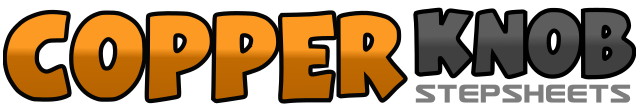 .......Count:32Wall:4Level:Beginner.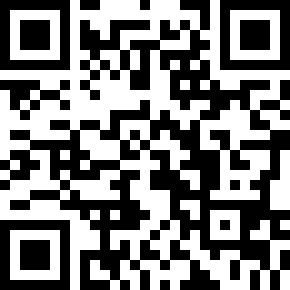 Choreographer:Silvia Schill (DE) - 27 March 2021Silvia Schill (DE) - 27 March 2021Silvia Schill (DE) - 27 March 2021Silvia Schill (DE) - 27 March 2021Silvia Schill (DE) - 27 March 2021.Music:What's It to You - Clay WalkerWhat's It to You - Clay WalkerWhat's It to You - Clay WalkerWhat's It to You - Clay WalkerWhat's It to You - Clay Walker........1-2Step right with right - LF cross behind right3-4Step right with right - swing left forward5-6Step left with left - cross right behind left7-8Step left with left - swing right forward1-2Cross right over left - step back with left3-4Step right with right - cross left over right5-6Step right with right - touch left next to right7-8Step left with left - touch right next to left1-2Step forward with right - weight back on left3-4Step back with right - weight back on left5-6Step forward with right - ¼ turn left around on both balls, weight at end left (9 o'clock)7-8Cross right over left - tap left toe to left1-2Step forward with left - touch right toe behind left3-4Step back with right - kick left forward5-6Step back with left - touch left next to right7-8Step forward with left - swing right forward